Información identificativa del menorDominio de salud físicaResultados del examen médico de rutina y necesidades de seguimiento identificadas por el proveedor de servicios de saludEl examen médico de rutina no se completó en los 30 días posteriores a la colocación.  Seguimiento necesario para obtener el examen médico de rutina:Otra información significativa sobre la salud físicaResultados del examen dental y necesidades de seguimiento identificadas por el proveedor dentalNo se realizó un examen dental en los últimos seis meses.  Seguimiento necesario para obtener el examen dental:Otra información dental significativaSistema de Información de Administración de Medicaid (MMIS)
Escriba abajo los proveedores primarios más recientes si se encontró información de MMIS.Nota:  El MMIS refleja solamente la información de facturación y no es una historia clínica oficial.  El objetivo de esta información es ayudarle a recabar el historial de los servicios de salud prestados a un niño elegible para Apple Health en el Estado de Washington. MMIS proporciona solamente información de facturación, y podría no reflejar las citas más recientes para servicios de salud, y podría no estar completo.  Al día de hoy, MMIS está limitado a los dos años más recientes de facturación.12Resumen de resultados de Denver IIResumen de resultados de ASQ-3Resumen de dominios del desarrolloResumen del dominio educativoResumen de resultados de ASQ:SE2El ASQ:SE2 no se administró durante este control.  Seguimiento necesario para completar el control emocional / conductualResumen de resultados del PSC-17El PSC-17 no se completó durante el proceso de evaluación. Seguimiento necesario para completar el control emocional/conductual:Resumen de resultados del Plus 4El Plus 4 no se completó durante el proceso de evaluación. Seguimiento necesario para completar el control de trauma:  Resumen de resultados de SCAREDSCARED no fue contestado por el joven durante el proceso de control. Seguimiento necesario para completar el control de trauma:Resumen de resultados de GAIN-SSEl GAIN-SS no se completó durante el proceso de evaluación. Seguimiento necesario para completar el GAIN-SS.Resumen del dominio emocional/conductual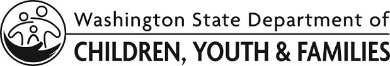 Registro de Salud y Educación del MenorInforme de valoraciónChild Health and Education Tracking Screening Report Informe preliminar  Informe Final – 
     Completar Informe Final – Cerrado      Uno o más elementos      no se obtuvieronFecha CompletadoNOMBRE DEL MENORNOMBRE DEL MENORNOMBRE DEL MENORNOMBRE DEL MENORNOMBRE DEL MENOROTRO NOMBRE, SI CORRESPONDEOTRO NOMBRE, SI CORRESPONDEOTRO NOMBRE, SI CORRESPONDEOTRO NOMBRE, SI CORRESPONDEFECHA DE NACIMIENTOSEXO ASIGNADO AL NACER  Masculino	  FemeninoIdentidad de género:      SEXO ASIGNADO AL NACER  Masculino	  FemeninoIdentidad de género:      IDENTIFICACIÓN DEL MENORIDENTIFICACIÓN DEL MENORIDENTIFICACIÓN DEL MENORIDENTIFICACIÓN DEL MENORNÚMERO DE IDENTIFICACIÓN ESTUDIANTIL ESTATAL (10 DÍGITOS)                                                         N/ANÚMERO DE IDENTIFICACIÓN ESTUDIANTIL ESTATAL (10 DÍGITOS)                                                         N/ANÚMERO DE IDENTIFICACIÓN ESTUDIANTIL ESTATAL (10 DÍGITOS)                                                         N/ANÚMERO DE IDENTIFICACIÓN ESTUDIANTIL ESTATAL (10 DÍGITOS)                                                         N/ACONSENTIMIENTO  Recibido  N/ANÚMERO DE PROVIDER ONE N/ANÚMERO DE PROVIDER ONE N/ANÚMERO DE PROVIDER ONE N/ANÚMERO DE PROVIDER ONE N/ANÚMERO DE PROVIDER ONE N/ANÚMERO DE APPLE HEALTH CORE CONNECTIONS  N/ANÚMERO DE APPLE HEALTH CORE CONNECTIONS  N/ANÚMERO DE APPLE HEALTH CORE CONNECTIONS  N/ANÚMERO DE APPLE HEALTH CORE CONNECTIONS  N/A¿EL MENOR TIENE UN DOMINIO LIMITADO DEL INGLÉS?  Sí		  No¿EL MENOR TIENE UN DOMINIO LIMITADO DEL INGLÉS?  Sí		  No¿EL MENOR TIENE UN DOMINIO LIMITADO DEL INGLÉS?  Sí		  NoIDIOMA PRINCIPALIDIOMA PRINCIPALIDIOMA PRINCIPALIDIOMA PRINCIPAL¿EL NIÑO ES INDÍGENA AMERICANO?  Sí      No     Situación pendiente¿EL NIÑO ES INDÍGENA AMERICANO?  Sí      No     Situación pendiente¿EL NIÑO ES INDÍGENA AMERICANO?  Sí      No     Situación pendienteRAZA Y ORIGEN ÉTNICO DEL NIÑORAZA Y ORIGEN ÉTNICO DEL NIÑORAZA Y ORIGEN ÉTNICO DEL NIÑORAZA Y ORIGEN ÉTNICO DEL NIÑORAZA Y ORIGEN ÉTNICO DEL NIÑORAZA Y ORIGEN ÉTNICO DEL NIÑORAZA Y ORIGEN ÉTNICO DEL NIÑOFECHA DE COLOCACIÓNFECHA DE COLOCACIÓNFECHA DE COLOCACIÓNTIPO DE COLOCACIÓN  Cuidado de crianza	         Familiar cuidador         Otro:       TIPO DE COLOCACIÓN  Cuidado de crianza	         Familiar cuidador         Otro:       TIPO DE COLOCACIÓN  Cuidado de crianza	         Familiar cuidador         Otro:       TIPO DE COLOCACIÓN  Cuidado de crianza	         Familiar cuidador         Otro:       TIPO DE COLOCACIÓN  Cuidado de crianza	         Familiar cuidador         Otro:       TIPO DE COLOCACIÓN  Cuidado de crianza	         Familiar cuidador         Otro:       TIPO DE COLOCACIÓN  Cuidado de crianza	         Familiar cuidador         Otro:       TIPO DE COLOCACIÓN  Cuidado de crianza	         Familiar cuidador         Otro:       TIPO DE COLOCACIÓN  Cuidado de crianza	         Familiar cuidador         Otro:       TIPO DE COLOCACIÓN  Cuidado de crianza	         Familiar cuidador         Otro:       ESPECIALISTA EN ESTUDIOS DE CONTROLESPECIALISTA EN ESTUDIOS DE CONTROLESPECIALISTA EN ESTUDIOS DE CONTROLESPECIALISTA EN ESTUDIOS DE CONTROLNOMBRE DEL TRABAJADOR SOCIALNOMBRE DEL TRABAJADOR SOCIALNOMBRE DEL TRABAJADOR SOCIALNOMBRE DEL TRABAJADOR SOCIALNÚMERO DE TELÉFONONÚMERO DE TELÉFONO FECHA EN QUE SE COMPLETÓ EL EXAMEN MÉDICO DE RUTINAFECHA EN QUE SE PROGRAMÓ EL EXAMEN MÉDICO DE RUTINANOMBRE DEL PROVEEDORNÚMERO DE TELÉFONOFECHA EN QUE SE REALIZÓ EL EXAMEN DENTALFECHA EN QUE SE PROGRAMÓ EL EXAMEN DENTALNOMBRE DEL PROVEEDORNÚMERO DE TELÉFONODominio del desarrollo	Los estudios de control del desarrollo no son aplicables debido a la edad, retraso en el desarrollo o complejidad médica	Prueba Denver de control del desarrollo II (Denver II) (del nacimiento hasta 1 mes de edad)	Cuestionarios de Edades y Etapas, tercera edición (ASQ-3) (de 1 a 66 meses de edad)  Resultados de estudios de control del desarrollo obtenidos de otra fuente  El niño no estuvo disponible para estudios.  Seguimiento necesario para obtener estudios de control del desarrollo:       Denver IIDenver IIEl Estudio de Control del Desarrollo Denver (Denver II) se administra a bebés, desde el nacimiento hasta un mes de edad.  El control se usa para identificar potenciales problemas del desarrollo en cuatro áreas: motora gruesa, lenguaje, motora fina y adaptación, y socio-personales.El Estudio de Control del Desarrollo Denver (Denver II) se administra a bebés, desde el nacimiento hasta un mes de edad.  El control se usa para identificar potenciales problemas del desarrollo en cuatro áreas: motora gruesa, lenguaje, motora fina y adaptación, y socio-personales.Fecha en que se administró:      Fecha del puntaje:      Edad en el momento de la administración:       (en semanas)     Si se ajustó por la edad, marque aquí      
Edad ajustada en semanas:      Edad en el momento de la administración:       (en semanas)     Si se ajustó por la edad, marque aquí      
Edad ajustada en semanas:      Resultados de Denver IIResultados de Denver IIÁREAS DEL DESARROLLO	NORMAL	PRECAUCIÓN	RETRASO	NO APLICABLE	Personal-Social					Motriz fina-Adaptativa					Lenguaje					Motriz gruesa				PUNTAJE GENERAL	Normal – Sin retrasos, o una precaución como máximo.  Este niño debe realizarse controles de rutina en exámenes médicos de rutina futuros.	Sospecha – Dos o más precauciones y/o un retraso.  Consulte ESIT u otro recurso apropiado en su localidad para obtener ayuda.	No evaluado – No fue posible completar el control por ahora.  Ver la explicación en la narrativa.ÁREAS DEL DESARROLLO	NORMAL	PRECAUCIÓN	RETRASO	NO APLICABLE	Personal-Social					Motriz fina-Adaptativa					Lenguaje					Motriz gruesa				PUNTAJE GENERAL	Normal – Sin retrasos, o una precaución como máximo.  Este niño debe realizarse controles de rutina en exámenes médicos de rutina futuros.	Sospecha – Dos o más precauciones y/o un retraso.  Consulte ESIT u otro recurso apropiado en su localidad para obtener ayuda.	No evaluado – No fue posible completar el control por ahora.  Ver la explicación en la narrativa.Cuestionarios de Edades y Etapas, tercera edición (ASQ-3)Cuestionarios de Edades y Etapas, tercera edición (ASQ-3)Cuestionarios de Edades y Etapas, tercera edición (ASQ-3)Cuestionarios de Edades y Etapas, tercera edición (ASQ-3)Los cuestionarios de edades y etapas, tercera edición (ASQ-3) se aplican a niños de uno a 66 meses de edad.  El control se usa para identificar a niños pequeños que puedan necesitar una evaluación del desarrollo.  Las edades y etapas están divididas en cinco áreas del desarrollo: comunicación, motriz gruesa, motriz fina, solución de problemas y personal-social.  Cada área de desarrollo recibe un puntaje basado en la capacidad demostrada por el niño en comparación a la de un niño típico de la misma edad.  Los puntajes inferiores al nivel de referencia indican una posible inquietud.Los cuestionarios de edades y etapas, tercera edición (ASQ-3) se aplican a niños de uno a 66 meses de edad.  El control se usa para identificar a niños pequeños que puedan necesitar una evaluación del desarrollo.  Las edades y etapas están divididas en cinco áreas del desarrollo: comunicación, motriz gruesa, motriz fina, solución de problemas y personal-social.  Cada área de desarrollo recibe un puntaje basado en la capacidad demostrada por el niño en comparación a la de un niño típico de la misma edad.  Los puntajes inferiores al nivel de referencia indican una posible inquietud.Los cuestionarios de edades y etapas, tercera edición (ASQ-3) se aplican a niños de uno a 66 meses de edad.  El control se usa para identificar a niños pequeños que puedan necesitar una evaluación del desarrollo.  Las edades y etapas están divididas en cinco áreas del desarrollo: comunicación, motriz gruesa, motriz fina, solución de problemas y personal-social.  Cada área de desarrollo recibe un puntaje basado en la capacidad demostrada por el niño en comparación a la de un niño típico de la misma edad.  Los puntajes inferiores al nivel de referencia indican una posible inquietud.Los cuestionarios de edades y etapas, tercera edición (ASQ-3) se aplican a niños de uno a 66 meses de edad.  El control se usa para identificar a niños pequeños que puedan necesitar una evaluación del desarrollo.  Las edades y etapas están divididas en cinco áreas del desarrollo: comunicación, motriz gruesa, motriz fina, solución de problemas y personal-social.  Cada área de desarrollo recibe un puntaje basado en la capacidad demostrada por el niño en comparación a la de un niño típico de la misma edad.  Los puntajes inferiores al nivel de referencia indican una posible inquietud.Fecha en que se administró:      Fecha en que se administró:      Fecha del puntaje:      Fecha del puntaje:      EDAD A LA ADMINISTRACIÓNCUÁL ASQ-3 SE USÓCUÁL ASQ-3 SE USÓ  Corregido por nacimiento prematuroResultados de ASQ-3Resultados de ASQ-3Resultados de ASQ-3Resultados de ASQ-3DOMINIO DEL DESARROLLO	 PUNTAJE / REFERENCIA	SIN PROBLEMA APARENTE	LIMÍTROFE	POSIBLE INQUIETUDComunicación:	     /     			Motriz gruesa: 	     /     			Motriz fina: 	     /     			Solución de problemas: 	     /     			Personal – Social: 	     /     			DOMINIO DEL DESARROLLO	 PUNTAJE / REFERENCIA	SIN PROBLEMA APARENTE	LIMÍTROFE	POSIBLE INQUIETUDComunicación:	     /     			Motriz gruesa: 	     /     			Motriz fina: 	     /     			Solución de problemas: 	     /     			Personal – Social: 	     /     			DOMINIO DEL DESARROLLO	 PUNTAJE / REFERENCIA	SIN PROBLEMA APARENTE	LIMÍTROFE	POSIBLE INQUIETUDComunicación:	     /     			Motriz gruesa: 	     /     			Motriz fina: 	     /     			Solución de problemas: 	     /     			Personal – Social: 	     /     			DOMINIO DEL DESARROLLO	 PUNTAJE / REFERENCIA	SIN PROBLEMA APARENTE	LIMÍTROFE	POSIBLE INQUIETUDComunicación:	     /     			Motriz gruesa: 	     /     			Motriz fina: 	     /     			Solución de problemas: 	     /     			Personal – Social: 	     /     			Dominio educativoDominio educativoDominio educativoDominio educativo  El niño no está en edad escolar  Niño en edad escolar, pero que no asiste a la escuela  Niño en edad escolar, pero que no asiste a la escuela  Niño en edad escolar, pero que no asiste a la escuela  Los registros educativos no se obtuvieron en los 30 días posteriores a la colocación.  Seguimiento recomendado para obtener los registros educativos:         Los registros educativos no se obtuvieron en los 30 días posteriores a la colocación.  Seguimiento recomendado para obtener los registros educativos:         Los registros educativos no se obtuvieron en los 30 días posteriores a la colocación.  Seguimiento recomendado para obtener los registros educativos:         Los registros educativos no se obtuvieron en los 30 días posteriores a la colocación.  Seguimiento recomendado para obtener los registros educativos:       NOMBRE DE LA ESCUELA A LA QUE ASISTE ACTUALMENTE EL NIÑONOMBRE DE LA ESCUELA A LA QUE ASISTE ACTUALMENTE EL NIÑOGRADOGRADOREGISTROS EDUCATIVOS SOLICITADOS A (NOMBRE DE LA ESCUELA)FECHA INICIAL EN QUE SE SOLICITARON LOS REGISTROSFECHA INICIAL EN QUE SE SOLICITARON LOS REGISTROSFECHA EN QUE SE RECIBIERON LOS REGISTROSREGISTROS SOLICITADOS DE (DISTRITO ESCOLAR)FECHA INICIAL EN QUE SE SOLICITARON LOS REGISTROSFECHA INICIAL EN QUE SE SOLICITARON LOS REGISTROSFECHA EN QUE SE RECIBIERON LOS REGISTROSRegistros de educación especial	No aplicable	Solicitados y no obtenidosSe recibieron los siguientes registros de educación especial:	Plan Individual de Servicios Familiares (IFSP) 	Programa de Educación Individual (IEP)	Plan 504 (adaptaciones especiales)Dominio emocional / conductualDominio emocional / conductualDominio emocional / conductual El control emocional/conductual no es aplicable debido a la edad, retraso del desarrollo o complejidad médica ASQ:SE2 (1 a 71 meses) PSC-17 (6 a 17 años) Plus 4 (3 a 17 años) SCARED (7 a 17 años) GAIN-SS (13 a 17 años) Resultados de controles emocionales/conductuales obtenidos de otra fuente El control emocional/conductual no es aplicable debido a la edad, retraso del desarrollo o complejidad médica ASQ:SE2 (1 a 71 meses) PSC-17 (6 a 17 años) Plus 4 (3 a 17 años) SCARED (7 a 17 años) GAIN-SS (13 a 17 años) Resultados de controles emocionales/conductuales obtenidos de otra fuente El control emocional/conductual no es aplicable debido a la edad, retraso del desarrollo o complejidad médica ASQ:SE2 (1 a 71 meses) PSC-17 (6 a 17 años) Plus 4 (3 a 17 años) SCARED (7 a 17 años) GAIN-SS (13 a 17 años) Resultados de controles emocionales/conductuales obtenidos de otra fuenteCuestionario de Edades y Etapas: Social / Emocional, segunda edición (ASQ:SE2)Cuestionario de Edades y Etapas: Social / Emocional, segunda edición (ASQ:SE2)Cuestionario de Edades y Etapas: Social / Emocional, segunda edición (ASQ:SE2)	ASQ:SE2 (1 a 71 meses)El Cuestionario de Edades y Etapas – Social Emocional, segunda edición (ASQ:SE2) se aplica a niños de 1 a 71 meses de edad.  El control es contestado por cuidadores fuera del hogar, padres y/o proveedores de servicio de guardería para reunir información sobre el niño en las áreas personal-social, de autocontrol, cumplimiento, comunicación, funcionamiento adaptativo, autonomía, afecto, e interacciones con personas.  Los puntajes superiores al nivel de referencia indican que es necesario que un profesional calificado haga una evaluación de salud mental.  Los servicios necesarios se determinan con dicha evaluación.	ASQ:SE2 (1 a 71 meses)El Cuestionario de Edades y Etapas – Social Emocional, segunda edición (ASQ:SE2) se aplica a niños de 1 a 71 meses de edad.  El control es contestado por cuidadores fuera del hogar, padres y/o proveedores de servicio de guardería para reunir información sobre el niño en las áreas personal-social, de autocontrol, cumplimiento, comunicación, funcionamiento adaptativo, autonomía, afecto, e interacciones con personas.  Los puntajes superiores al nivel de referencia indican que es necesario que un profesional calificado haga una evaluación de salud mental.  Los servicios necesarios se determinan con dicha evaluación.	ASQ:SE2 (1 a 71 meses)El Cuestionario de Edades y Etapas – Social Emocional, segunda edición (ASQ:SE2) se aplica a niños de 1 a 71 meses de edad.  El control es contestado por cuidadores fuera del hogar, padres y/o proveedores de servicio de guardería para reunir información sobre el niño en las áreas personal-social, de autocontrol, cumplimiento, comunicación, funcionamiento adaptativo, autonomía, afecto, e interacciones con personas.  Los puntajes superiores al nivel de referencia indican que es necesario que un profesional calificado haga una evaluación de salud mental.  Los servicios necesarios se determinan con dicha evaluación.EDAD A LA ADMINISTRACIÓNCUÁL ASQ:SE2 SE UTILIZÓ CORREGIDO POR NACIMIENTO PREMATUROFechaEn que se administróFechadel puntajeRelación con el niñoNombre de la persona
Que brinda informaciónPuntaje / ReferenciaSin inquietud aparenteMonitorearPosible inquietudCuidador      /      Padre/madre Tutor 1      /      Padre/madre Tutor 2      /      Escuela / Guardería      /            /      Lista de verificación de síntomas pediátricos 17 (PSC-17)Lista de verificación de síntomas pediátricos 17 (PSC-17)Lista de verificación de síntomas pediátricos 17 (PSC-17)Lista de verificación de síntomas pediátricos 17 (PSC-17)Lista de verificación de síntomas pediátricos 17 (PSC-17)Lista de verificación de síntomas pediátricos 17 (PSC-17)Lista de verificación de síntomas pediátricos 17 (PSC-17)Lista de verificación de síntomas pediátricos 17 (PSC-17)Lista de verificación de síntomas pediátricos 17 (PSC-17)	PSC-17 (6 a 17 años)	PSC-17 (6 a 17 años)	PSC-17 (6 a 17 años)	PSC-17 (6 a 17 años)	PSC-17 (6 a 17 años)	PSC-17 (6 a 17 años)	PSC-17 (6 a 17 años)	PSC-17 (6 a 17 años)	PSC-17 (6 a 17 años)El control de Lista de verificación de síntomas pediátricos (PSC-17) se aplica a niños y jóvenes de 6 a 17 años de edad.  El control es respondido por cuidadores fuera del hogar, padres, maestros y/o por el mismo menor (de 11 a 17 años de edad) para evaluar problemas psicosociales.  El PSC-17 tiene escalas para identificar la externalización, la internalización y problemas de atención.  Los puntajes iguales o superiores al nivel de referencia indican que es necesario que un profesional calificado haga una evaluación de salud mental.  Los servicios necesarios se determinan con dicha evaluación.El control de Lista de verificación de síntomas pediátricos (PSC-17) se aplica a niños y jóvenes de 6 a 17 años de edad.  El control es respondido por cuidadores fuera del hogar, padres, maestros y/o por el mismo menor (de 11 a 17 años de edad) para evaluar problemas psicosociales.  El PSC-17 tiene escalas para identificar la externalización, la internalización y problemas de atención.  Los puntajes iguales o superiores al nivel de referencia indican que es necesario que un profesional calificado haga una evaluación de salud mental.  Los servicios necesarios se determinan con dicha evaluación.El control de Lista de verificación de síntomas pediátricos (PSC-17) se aplica a niños y jóvenes de 6 a 17 años de edad.  El control es respondido por cuidadores fuera del hogar, padres, maestros y/o por el mismo menor (de 11 a 17 años de edad) para evaluar problemas psicosociales.  El PSC-17 tiene escalas para identificar la externalización, la internalización y problemas de atención.  Los puntajes iguales o superiores al nivel de referencia indican que es necesario que un profesional calificado haga una evaluación de salud mental.  Los servicios necesarios se determinan con dicha evaluación.El control de Lista de verificación de síntomas pediátricos (PSC-17) se aplica a niños y jóvenes de 6 a 17 años de edad.  El control es respondido por cuidadores fuera del hogar, padres, maestros y/o por el mismo menor (de 11 a 17 años de edad) para evaluar problemas psicosociales.  El PSC-17 tiene escalas para identificar la externalización, la internalización y problemas de atención.  Los puntajes iguales o superiores al nivel de referencia indican que es necesario que un profesional calificado haga una evaluación de salud mental.  Los servicios necesarios se determinan con dicha evaluación.El control de Lista de verificación de síntomas pediátricos (PSC-17) se aplica a niños y jóvenes de 6 a 17 años de edad.  El control es respondido por cuidadores fuera del hogar, padres, maestros y/o por el mismo menor (de 11 a 17 años de edad) para evaluar problemas psicosociales.  El PSC-17 tiene escalas para identificar la externalización, la internalización y problemas de atención.  Los puntajes iguales o superiores al nivel de referencia indican que es necesario que un profesional calificado haga una evaluación de salud mental.  Los servicios necesarios se determinan con dicha evaluación.El control de Lista de verificación de síntomas pediátricos (PSC-17) se aplica a niños y jóvenes de 6 a 17 años de edad.  El control es respondido por cuidadores fuera del hogar, padres, maestros y/o por el mismo menor (de 11 a 17 años de edad) para evaluar problemas psicosociales.  El PSC-17 tiene escalas para identificar la externalización, la internalización y problemas de atención.  Los puntajes iguales o superiores al nivel de referencia indican que es necesario que un profesional calificado haga una evaluación de salud mental.  Los servicios necesarios se determinan con dicha evaluación.El control de Lista de verificación de síntomas pediátricos (PSC-17) se aplica a niños y jóvenes de 6 a 17 años de edad.  El control es respondido por cuidadores fuera del hogar, padres, maestros y/o por el mismo menor (de 11 a 17 años de edad) para evaluar problemas psicosociales.  El PSC-17 tiene escalas para identificar la externalización, la internalización y problemas de atención.  Los puntajes iguales o superiores al nivel de referencia indican que es necesario que un profesional calificado haga una evaluación de salud mental.  Los servicios necesarios se determinan con dicha evaluación.El control de Lista de verificación de síntomas pediátricos (PSC-17) se aplica a niños y jóvenes de 6 a 17 años de edad.  El control es respondido por cuidadores fuera del hogar, padres, maestros y/o por el mismo menor (de 11 a 17 años de edad) para evaluar problemas psicosociales.  El PSC-17 tiene escalas para identificar la externalización, la internalización y problemas de atención.  Los puntajes iguales o superiores al nivel de referencia indican que es necesario que un profesional calificado haga una evaluación de salud mental.  Los servicios necesarios se determinan con dicha evaluación.El control de Lista de verificación de síntomas pediátricos (PSC-17) se aplica a niños y jóvenes de 6 a 17 años de edad.  El control es respondido por cuidadores fuera del hogar, padres, maestros y/o por el mismo menor (de 11 a 17 años de edad) para evaluar problemas psicosociales.  El PSC-17 tiene escalas para identificar la externalización, la internalización y problemas de atención.  Los puntajes iguales o superiores al nivel de referencia indican que es necesario que un profesional calificado haga una evaluación de salud mental.  Los servicios necesarios se determinan con dicha evaluación.Marque la(s) casilla(s) si hay una posible inquietud:Marque la(s) casilla(s) si hay una posible inquietud:Marque la(s) casilla(s) si hay una posible inquietud:Marque la(s) casilla(s) si hay una posible inquietud:Marque la(s) casilla(s) si hay una posible inquietud:Marque la(s) casilla(s) si hay una posible inquietud:Marque la(s) casilla(s) si hay una posible inquietud:Marque la(s) casilla(s) si hay una posible inquietud:Marque la(s) casilla(s) si hay una posible inquietud:Fechaen que se administróFechaDEL PUNTAJERelacióncon el niñoNombre de la personaque brinda informaciónSubescala de externalizaciónPosibleinquietudSubescala de internalizaciónPosibleinquietudSubescala de atención Posible inquietudPuntaje totalPosibleinquietudProveedor de cuidado fuera del hogarMenor (11 a 17 años)Padre/madre  TutorEscuela ProfesionalPreguntas de control relacionadas con el trauma Plus 4Preguntas de control relacionadas con el trauma Plus 4Preguntas de control relacionadas con el trauma Plus 4Preguntas de control relacionadas con el trauma Plus 4Preguntas de control relacionadas con el trauma Plus 4Preguntas de control relacionadas con el trauma Plus 4	Plus 4 (3 a 17 años)Preguntas de control relacionadas con el trauma Plus 4 se aplican a niños y jóvenes de 3 a 17 años de edad.  El control es respondido por cuidadores fuera del hogar o padres, para evaluar potenciales síntomas socioemocionales y somáticos relacionados con el trauma. Los puntajes iguales o superiores al nivel de referencia indican que es necesario que un profesional calificado haga una evaluación de salud mental.  Los servicios necesarios se determinan con dicha evaluación.  	Plus 4 (3 a 17 años)Preguntas de control relacionadas con el trauma Plus 4 se aplican a niños y jóvenes de 3 a 17 años de edad.  El control es respondido por cuidadores fuera del hogar o padres, para evaluar potenciales síntomas socioemocionales y somáticos relacionados con el trauma. Los puntajes iguales o superiores al nivel de referencia indican que es necesario que un profesional calificado haga una evaluación de salud mental.  Los servicios necesarios se determinan con dicha evaluación.  	Plus 4 (3 a 17 años)Preguntas de control relacionadas con el trauma Plus 4 se aplican a niños y jóvenes de 3 a 17 años de edad.  El control es respondido por cuidadores fuera del hogar o padres, para evaluar potenciales síntomas socioemocionales y somáticos relacionados con el trauma. Los puntajes iguales o superiores al nivel de referencia indican que es necesario que un profesional calificado haga una evaluación de salud mental.  Los servicios necesarios se determinan con dicha evaluación.  	Plus 4 (3 a 17 años)Preguntas de control relacionadas con el trauma Plus 4 se aplican a niños y jóvenes de 3 a 17 años de edad.  El control es respondido por cuidadores fuera del hogar o padres, para evaluar potenciales síntomas socioemocionales y somáticos relacionados con el trauma. Los puntajes iguales o superiores al nivel de referencia indican que es necesario que un profesional calificado haga una evaluación de salud mental.  Los servicios necesarios se determinan con dicha evaluación.  	Plus 4 (3 a 17 años)Preguntas de control relacionadas con el trauma Plus 4 se aplican a niños y jóvenes de 3 a 17 años de edad.  El control es respondido por cuidadores fuera del hogar o padres, para evaluar potenciales síntomas socioemocionales y somáticos relacionados con el trauma. Los puntajes iguales o superiores al nivel de referencia indican que es necesario que un profesional calificado haga una evaluación de salud mental.  Los servicios necesarios se determinan con dicha evaluación.  	Plus 4 (3 a 17 años)Preguntas de control relacionadas con el trauma Plus 4 se aplican a niños y jóvenes de 3 a 17 años de edad.  El control es respondido por cuidadores fuera del hogar o padres, para evaluar potenciales síntomas socioemocionales y somáticos relacionados con el trauma. Los puntajes iguales o superiores al nivel de referencia indican que es necesario que un profesional calificado haga una evaluación de salud mental.  Los servicios necesarios se determinan con dicha evaluación.  Fechaen que se administróFechadel puntajeRelación con el niñoNombre de la persona que proporciona InformaciónSin inquietud aparentePosibleinquietudCuidadorfuera del hogarPadre/madre TutorHerramienta de trauma para control de ansiedad infantil y trastornos emocionales relacionados (por sus siglas en inglés, "SCARED")Herramienta de trauma para control de ansiedad infantil y trastornos emocionales relacionados (por sus siglas en inglés, "SCARED")Herramienta de trauma para control de ansiedad infantil y trastornos emocionales relacionados (por sus siglas en inglés, "SCARED")Herramienta de trauma para control de ansiedad infantil y trastornos emocionales relacionados (por sus siglas en inglés, "SCARED")Herramienta de trauma para control de ansiedad infantil y trastornos emocionales relacionados (por sus siglas en inglés, "SCARED")Herramienta de trauma para control de ansiedad infantil y trastornos emocionales relacionados (por sus siglas en inglés, "SCARED")	SCARED (7 a 17 años)	SCARED (7 a 17 años)	SCARED (7 a 17 años)	SCARED (7 a 17 años)	SCARED (7 a 17 años)	SCARED (7 a 17 años)El control de ansiedad infantil y trastornos emocionales relacionados (SCARED) es una herramienta de trauma que controla la ansiedad y el trastorno de estrés postraumático con dos conjuntos de preguntas. La evaluación es contestada por cada niño o joven de 7 a 17 años.  Los puntajes iguales o superiores al nivel de referencia en cualquiera de las subsecciones indican que es necesario que un profesional calificado haga una evaluación de salud mental. Los servicios necesarios se determinan con dicha evaluación.El control de ansiedad infantil y trastornos emocionales relacionados (SCARED) es una herramienta de trauma que controla la ansiedad y el trastorno de estrés postraumático con dos conjuntos de preguntas. La evaluación es contestada por cada niño o joven de 7 a 17 años.  Los puntajes iguales o superiores al nivel de referencia en cualquiera de las subsecciones indican que es necesario que un profesional calificado haga una evaluación de salud mental. Los servicios necesarios se determinan con dicha evaluación.El control de ansiedad infantil y trastornos emocionales relacionados (SCARED) es una herramienta de trauma que controla la ansiedad y el trastorno de estrés postraumático con dos conjuntos de preguntas. La evaluación es contestada por cada niño o joven de 7 a 17 años.  Los puntajes iguales o superiores al nivel de referencia en cualquiera de las subsecciones indican que es necesario que un profesional calificado haga una evaluación de salud mental. Los servicios necesarios se determinan con dicha evaluación.El control de ansiedad infantil y trastornos emocionales relacionados (SCARED) es una herramienta de trauma que controla la ansiedad y el trastorno de estrés postraumático con dos conjuntos de preguntas. La evaluación es contestada por cada niño o joven de 7 a 17 años.  Los puntajes iguales o superiores al nivel de referencia en cualquiera de las subsecciones indican que es necesario que un profesional calificado haga una evaluación de salud mental. Los servicios necesarios se determinan con dicha evaluación.El control de ansiedad infantil y trastornos emocionales relacionados (SCARED) es una herramienta de trauma que controla la ansiedad y el trastorno de estrés postraumático con dos conjuntos de preguntas. La evaluación es contestada por cada niño o joven de 7 a 17 años.  Los puntajes iguales o superiores al nivel de referencia en cualquiera de las subsecciones indican que es necesario que un profesional calificado haga una evaluación de salud mental. Los servicios necesarios se determinan con dicha evaluación.El control de ansiedad infantil y trastornos emocionales relacionados (SCARED) es una herramienta de trauma que controla la ansiedad y el trastorno de estrés postraumático con dos conjuntos de preguntas. La evaluación es contestada por cada niño o joven de 7 a 17 años.  Los puntajes iguales o superiores al nivel de referencia en cualquiera de las subsecciones indican que es necesario que un profesional calificado haga una evaluación de salud mental. Los servicios necesarios se determinan con dicha evaluación.Marque la(s) casilla(s) si hay una posible inquietud:Marque la(s) casilla(s) si hay una posible inquietud:Marque la(s) casilla(s) si hay una posible inquietud:Marque la(s) casilla(s) si hay una posible inquietud:Marque la(s) casilla(s) si hay una posible inquietud:Marque la(s) casilla(s) si hay una posible inquietud:Fechaen que se administróFechadel puntajeRelación con el niñoNombre de la persona que proporciona InformaciónSubescalade externalizaciónPosibleinquietudSubescalade externalizaciónPosibleinquietudJoven (7 a 17 años)DEFINICIONES DE LA ESCALA SCAREDEscala de ansiedad: Esta subescala refleja problemas potenciales de ansiedad general, ansiedad de separación, pánico y/o fobias sociales o escolares.Escala de TEPT: Esta subescala refleja problemas potenciales con ansiedad general y/o síntomas somáticos o de pánico.DEFINICIONES DE LA ESCALA SCAREDEscala de ansiedad: Esta subescala refleja problemas potenciales de ansiedad general, ansiedad de separación, pánico y/o fobias sociales o escolares.Escala de TEPT: Esta subescala refleja problemas potenciales con ansiedad general y/o síntomas somáticos o de pánico.DEFINICIONES DE LA ESCALA SCAREDEscala de ansiedad: Esta subescala refleja problemas potenciales de ansiedad general, ansiedad de separación, pánico y/o fobias sociales o escolares.Escala de TEPT: Esta subescala refleja problemas potenciales con ansiedad general y/o síntomas somáticos o de pánico.DEFINICIONES DE LA ESCALA SCAREDEscala de ansiedad: Esta subescala refleja problemas potenciales de ansiedad general, ansiedad de separación, pánico y/o fobias sociales o escolares.Escala de TEPT: Esta subescala refleja problemas potenciales con ansiedad general y/o síntomas somáticos o de pánico.DEFINICIONES DE LA ESCALA SCAREDEscala de ansiedad: Esta subescala refleja problemas potenciales de ansiedad general, ansiedad de separación, pánico y/o fobias sociales o escolares.Escala de TEPT: Esta subescala refleja problemas potenciales con ansiedad general y/o síntomas somáticos o de pánico.DEFINICIONES DE LA ESCALA SCAREDEscala de ansiedad: Esta subescala refleja problemas potenciales de ansiedad general, ansiedad de separación, pánico y/o fobias sociales o escolares.Escala de TEPT: Esta subescala refleja problemas potenciales con ansiedad general y/o síntomas somáticos o de pánico.Evaluación Global de Necesidades Individuales - Control breve (GAIN-SS) GAIN-SS (13 años a 17 años)La evaluación global de necesidades individuales – Examen breve (GAIN-SS) es una herramienta de evaluación validada que identifica la necesidad de una evaluación profesional por dependencia a sustancias químicas, salud mental o eventos concurrentes. La evaluación es contestada por jóvenes de 13 a 17 años. La herramienta realiza cinco preguntas sobre cada uno de los siguientes temas: internalización, externalización (incluyendo problemas de atención) y problemas de abuso de sustancias. Los puntajes iguales o superiores al valor de referencia o una respuesta de “SÍ” en pensamientos de suicidio indican que es necesario que un profesional calificado haga una evaluación de salud mental. Los servicios necesarios se determinan con dicha evaluación.Control CSEC (Edades 11 – 17)Se realizó el CSEC:    Sí       No    CSEC:    Indicado    Confirmado    N/ADominio de conexionesEl dominio de conexiones, aplicado a niños y jóvenes desde el nacimiento hasta 17 años de edad, identifica las relaciones con las personas o cosas que el niño o cuidador identificaron como importantes para el niño.  Esta información puede usarse para desarrollar las fortalezas del menor y mantener las relaciones existentes.  Las consideraciones para conexiones pueden incluir, pero no se limitan a: identificación y reconocimiento de la identidad cultural del menor y sus afiliaciones a su cultura, tribu, creencias religiosas/espirituales, actividades recreativas, intereses personales, amigos, compañeros de clase, hermanos, familia extendida, padres y otros adultos significativos, como maestros, entrenadores o vecinos.Visita presencial realizada el:       Lugar:      Intentos adicionales de contacto del evaluador de CHETDerivaciones hechas por el examinador de CHETFecha en que se realizó la derivaciónPrograma de apoyo temprano para bebés y niños pequeñosDistrito escolar/Child FindEncargado de EducaciónDerivación acelerada para Apple Health Core Connections (a través de FWB)Ingreso Suplementario de Seguridad (por sus siglas en inglés, "SSI")Envolvente con Servicios Intensivos (por sus siglas en inglés, "WISe")Otros (identificados):       Elementos que necesitan seguimiento del trabajador social asignadoFecha de notificación al trabajador socialIngreso Suplementario de SeguridadSalud mental (sobre la base de los puntajes en ASQ:SE2, PSC-17, Plus 4, SCARED o GAIN-SS)	Las inquietudes se informaron al examinador	Se informaron los puntajes de herramientas estandarizadas al trabajador social Consumo de sustancias (con base en GAIN-SS)	Las inquietudes se informaron al examinador	Se informaron los puntajes de herramientas estandarizadas al trabajador socialEvento concurrente GAIN-SSCSECEnvolvente con Servicios Intensivos (por sus siglas en inglés, "WISe")Otros (identificados):       Resumen de todos los elementos que necesitan seguimientoFotografíaFotografíaFotografíaFecha en que se tomó la fotografía:       Color de cabello:       Color de ojos:       Estos registros son confidenciales y se divulgan bajo las limitaciones de RCW 13.50.100.  Esta divulgación no constituye una renuncia a ningún privilegio de confidencialidad que tengan los registros debido a la pertinencia de cualquier ley o reglamentación estatal o federal.  El receptor de estos registros deberá cumplir con las leyes que gobiernan la confidencialidad y deberá proteger los registros de la divulgación no autorizada.  RCW 13.50.100(5).